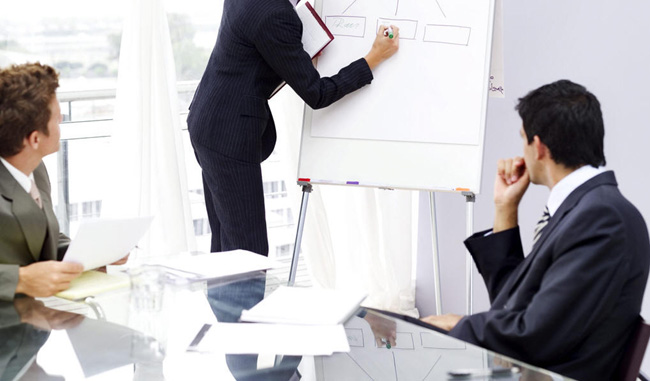 Course ObjectiveThe participant will learn essential techniques in protecting systems and network infrastructures analyzing and monitoring potential threats and attacks.devising and implementing security solutions for organizations large or small. Network and system administration fundamentalsInformation assurance fundamentals such as confidentiality, integrity and availability, etc.Basic cryptography conceptsTarget AudienceThis course is aimed at all levels of IT professionals, Customers, and Users involved in the provision or receipt of IT Services.Course OutlineGetting StartedComputing Security Concepts and Problems 1Computing Security Concepts and Problems 2CryptographyNetworking 1Networking 2Systems AdministrationDetection and PreventionMalware and ForensicsConclusion​​ The Feature Of Asia Master Training And Development Centerwe pick up the customer from the airport to the hotel.we give the participant training bag includes all the necessary tools for the course.Working within groups to achieve the best results.All our courses are confirmed and we do not postpone or cancel the courses regardless of the number of participants in the course.We can assist you in booking hotels at discounted prices if you wish to book through us.We offer the certificate from Asia Masters Center for Training and Administrative Development.The Cost Of The Training Program Includes The Following:Scientific article on flash memory.Training Room.Training.Coffee break.The training bag includes all the tools for the course.Price (USD)Communicate with the training departmentto know the participation feesThere are offers and discounts for groupsThe details of the bank accountBank name: CIMB Bank Berhad  Account name: Asia Masters Center SDN. BHDBank account number: 80-0733590-5 Swift code: CIBBMYKLIBAN: Null